		  ПРОКУРАТУРА НА РЕПУБЛИКА БЪЛГАРИЯ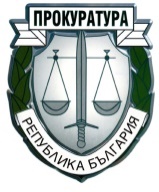 ОКРЪЖНА  ПРОКУРАТУРА  –  ГР.  ТЪРГОВИЩЕДО   ОКРЪЖНА ПРОКУРАТУРАТЪРГОВИЩЕЗ А Я В Л Е Н И Еот  ……………………………………………………………….	ЕГН ………………, роден/а/ на:…………… в гр./с/………….	жител на:……………………., живеещ в гр./с/ ………………	ж.к. ……………….., ул. ……………………………………….	притежаващ ЛК № ……………………………………………, издадена от ОД на МВР гр. …………………………………..Моля да ми бъде издадено удостоверение, в уверение на това, че към настоящия момент спрямо мен няма образувани наказателни производства и повдигнати обвинения.Удостоверението ми е необходимо за:1.	започване на работа в страната;2.	започване на работа зад граница;3.	във връзка с гражданство в страната и чужбина;4.	реабилитация;5.	друго	Прилагам документ за платена такса.В съответствие с изискванията на Закона за защита на личните данни (ЗЗЛД), давам своето съгласие, предоставените от мен лични данни да бъдат обработвани изключително и само с оглед издаването на удостоверението.	Дата:						ПОДПИС:гр. ……………….